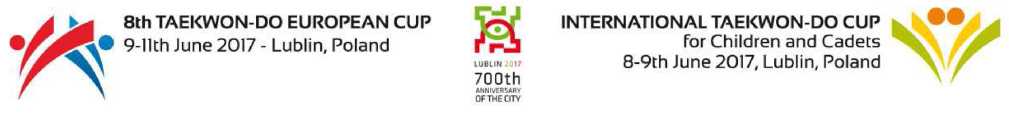 11 января 2017 – Люблин, ПольшаПриглашениеДорогие Мастера, Инструкторы, спортсмены,
От имени польской Ассоциации Таэквон-до  и Всеевропейской Федерации таэквон-до  мы с большом удовольствием приглашаем Вас на8-ой Европейский  Кубок Таэквон-до AETF иМеждународный Кубок Таэквон-до для детей и кадетовкоторые будут проходить с 9 по 11 июня 2017 года в Люблине, Польша.Мероприятие будет проходить в Sport Hall Globus по ул. Kazimierza Wielkiego дом 8 в Люблине.Я хотел бы приветствовать всех гроссмейстеров, мастеров, Инструкторов, спортсменов и практикующих Таэквон-до нашей страны, чтобы насладиться удивительным опытом, приглашая вас в Люблин - город вдохновения, в дни празднования в 2017 году его 700-летнего юбилея.Мы искренне надеемся, что Европейский Кубок Таэквон-до и Международный Кубок Таэквон-до для детей и кадетов будет успешным событием для всех участников соревнований, тренеров, судей, VIP-персон и сторонников.Будем рады приветствовать всех вас в Польше в июне 2017 года!
С уважением в таэквон-доМастер Jerzy Jedut Президентвсех вас в Польше в июне 2017 года!Master Jerzy Jedut PresidentПольской Ассоциации Таэквон-доPolish Taekwon-Do Association is a member of: International Taekwon-Do Federation,All Europe Taekwon-Do Federation and Association for International Sport for All (TAFISA)1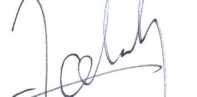 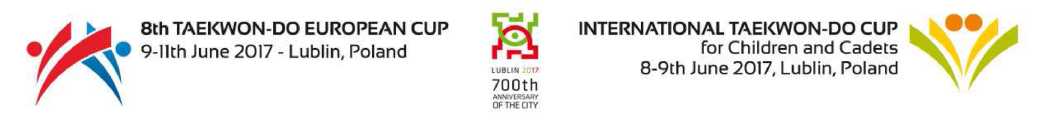 8-ой Европейский  Кубок Таэквон-до AETF иМеждународный Кубок Таэквон-до для детей и кадетовОбщая информацияDate: 9-11th June, 2017Место: Sport Hall „Globus" по ул. Kazimierza Wielkiego no 8, Lublin http://www.mosir.lublin.pl/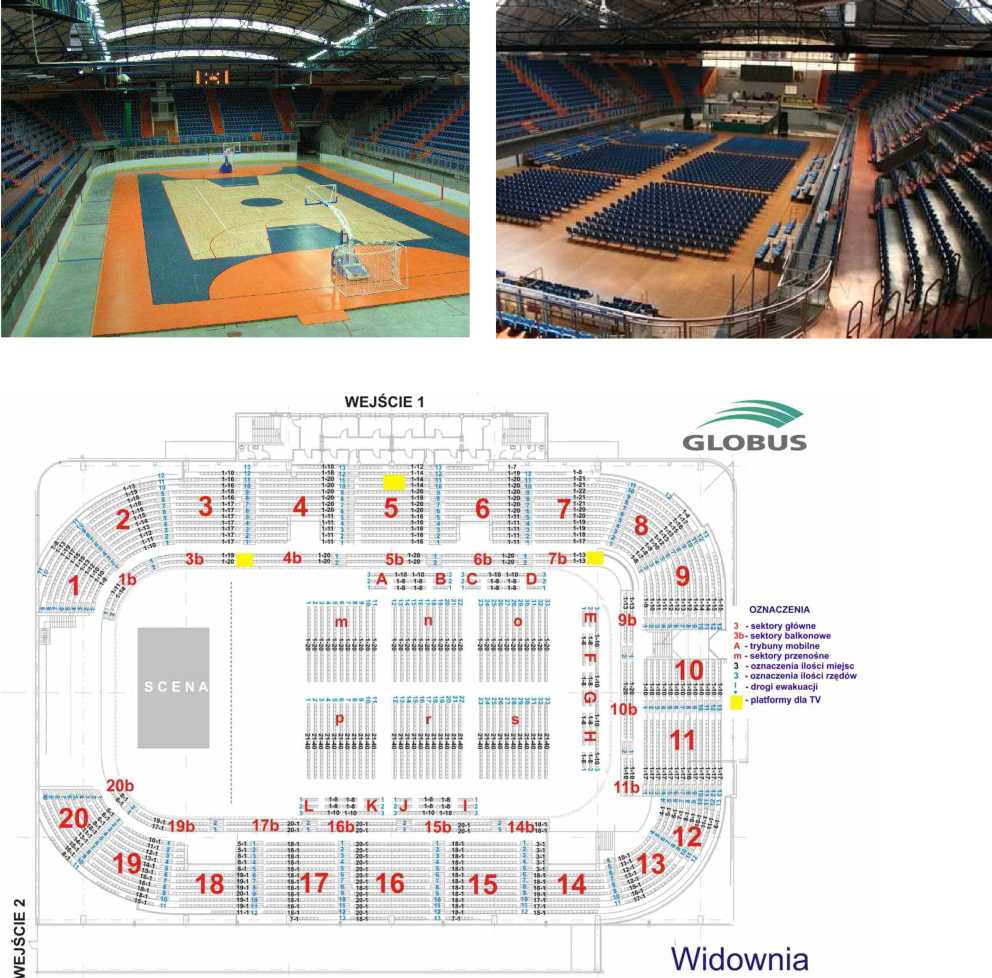 Организаторы: All Europe Taekwon-Do Federation (AETF) и Polish Taekwon-Do Association во взаимодействии с Lubelski Sportowy Klub Taekwon-Do.Контакты: eurocup2017@pztkd.lublin.pl тел/ факс: +48 817431150Polish Taekwon-Do Association is a member of: International Taekwon-Do Federation,All Europe Taekwon-Do Federation and Association for International Sport for All (TAFISA)2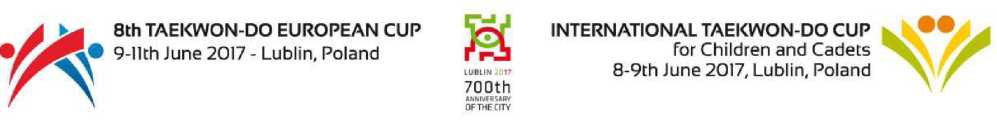 Дата прибытия и место встречиКоманды должны прибыть в Люблин, Польша  до четверга 8 июня 2017 года до 16.00 часов (для участников, принимающих участие в Международном Кубке таэквон-для детей и кадетов), а также  до 9 июня 2017 до 16.00 часов (для участников, которые принимают участие в 8-ом Европейской Кубке таэквон-до AETF) и должны прибыть к месту встречи в спортивном зале "Глобус" улица Kazimierza Wielkiego № 8,  http://www.mosir.lublin.pl/ для аккредитации и оформления документов, произведения платежей и взвешивания.Как прибыть в Люблин:- самолетом:Airport Lublin: http://www.airport.lublin.pl/en/ (расстояние до Lublin 15 km)Airport Warsaw Chopin: https://www.lotnisko-chopina.pl/en/index.html (расстояние до Lublin 175 km)Airport Rzeszow: http://www.rzeszowairport.pl/en (расстояние до Lublin 167 km)Airport Modlin: http://en.modlinairport.pl/ (расстояние до Lublin 207 km)Обратите внимание: для команд, прибывающих самолетом, организатор может обеспечить трансфер к спортивному залу или в гостиницу за дополнительную плату.машиной: https://www.google.pl/maps/place/Lublin РегистрацияРегистрация спортсменов, тренеров, VIP-персон, сторонников и других будет координироваться  Всеевропейской Федерацией таэквон-до. Регистрация будет осуществляться только с помощью онлайновой системы через веб-сайт AETF.С 20 января 2017 года делегации должны внести учетные данные через страницу регистрации A.E.T.F по следующей ссылке: http://eurocup2017.pztkd.lublin.pl/registration.php.После того, как вы получите ваши учетные данные, вы сможете войти в систему участников вашей делегации по этой ссылке: http://eurocup2017.pztkd.lublin.pl/registration.php.В случае возникновения каких-либо проблем, страны могут обратиться к команде Интернет Регистрации по электронной почте по адресу: champ@pztkd.lublin.plДругая важная информация может быть найдена на следующих сайтах: WWW .itfeurope.orgPolish Taekwon-Do Association is a member of: International Taekwon-Do Federation,                                 All Europe Taekwon-Do Federation and Association for International Sport for All (TAFISA)3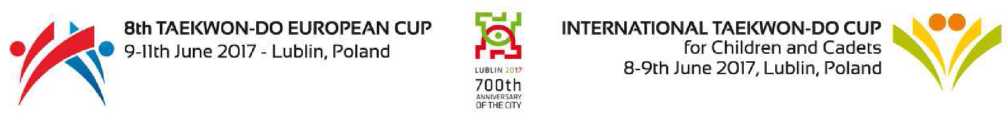 Правила соревнованияПравилами соревнований будут официальные правила Кубка европейских чемпионов AETF и Международного кубка таэквон-до для детей и кадетов.Взвешивание8ой Кубок ЕвропыВзвешивание для участников 8-го Кубка Европы должно состояться в пятницу, 9 июня 2017 года с 12.00 до 19.00 в соответствии с расписанием взвешивания для стран в спортзале «Глобус» Kazimierza Wielkiego, 8, ЛюблинМеждународный Кубок по таэквондо для детей и кадетовВзвешивание для участников Международного Кубка Таэквондо для детей и состоится в четверг, 8 июня 2017 года с 12:00 до 19:00.Пожалуйста, обратите внимание!Все участники должны присутствовать на взвешивании независимо от того, в каком соревновании они участвуют. Если они не попадают в вес до 19:00, они должны быть исключены из спарринговой категории и не могут быть перенесены в другую весовую категорию.Спортсмены должны также иметь действующий документ, удостоверяющий личность (паспорт, национальный идентификационный номер), официальную ID карту EuroCup 2017, малый сертификат черного пояса ITF.Все спортсмены должны выходить на взвешивание  в своих одобренных ITF брюках добка и футболке T-shirt. 
Допускается максимум 500 грамм излишка веса над заявленной весовой категорией.Организационный взнос:8ой Кубок Европы      Индивидуальные вступительные взносы составляют € 60 евро за каждого участника (индивидуального и / или члена команды). Возврат средств не будет произведен, даже если участник дисквалифицирован по какой-либо причине.Сбор команды составляет € 50 евро за команду. Возврат средств не будет произведен, даже если участник дисквалифицирован по какой-либо причине.      Плата за участие в соревнованиях может быть произведена в электронном виде и должна  состояться к 29 мая 2017 года на банковский счет AETF. Пожалуйста, не забывайте оплачивать трансфертные расходы с вашей стороны, если AETF должна оплатить стоимость трансфера, тогда вам придется возвращать ее по прибытии.Incumbent: All Europe Taekwon-Do Federation Incumbent address: 5/B Milenijna, 20-884 Lublin, Poland Bank: BPS SA. o/ LublinBank address: 4 Karlowicza, 20-027 Lublin, Poland Account: PL     16 1930 1695 2500 0518 6754 0002 SWIFT: POLU PL PR Или выплачивается наличными по прибытии непосредственно в пункт регистрации AETF.Polish Taekwon-Do Association is a member of: International Taekwon-Do Federation,All Europe Taekwon-Do Federation and Association for International Sport for All (TAFISA)4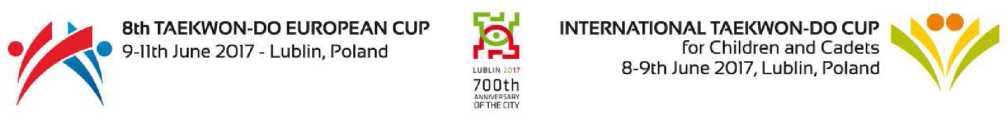 b. Международный Кубок по таэквондо для детей и кадетовИндивидуальные вступительные взносы составляют 30 евро за участника. Возврат средств не будет произведен, даже если участник дисквалифицирован по какой-либо причине.      Плата за участие в соревнованиях может быть произведена в электронном виде и должна  состояться к 29 мая 2017 года на банковский счет AETF. Пожалуйста, не забывайте оплачивать трансфертные расходы с вашей стороны, если AETF должна оплатить стоимость трансфера, тогда вам придется возвращать ее по прибытии.Incumbent: All Europe Taekwon-Do Federation Incumbent address: 5/B Milenijna, 20-884 Lublin, Poland Bank: BPS SA. o/ LublinBank address: 4 Karlowicza, 20-027 Lublin, Poland Account: PL     16 1930 1695 2500 0518 6754 0002 SWIFT: POLU PL PR Или выплачивается наличными по прибытии непосредственно в пункт регистрации AETF.ПроживаниеБронирование проживания должно производиться одним лицом, ответственным за каждую команду / клуб / страну, и ТОЛЬКО через Польскую ассоциацию таэквондо. Отели будут находиться на разных расстояниях от спортивного стадиона; Поэтому каждая делегация, которая нуждается в местном транспорте, должна связаться с нашей Польской ассоциацией таэквондо. Предлагается следующий уровень проживания во время чемпионата.VIP and Umpire Hotel Hotel:Grand Hotel LUBLINIANKA ****, Lublin, Krakowskie Przedmiescie Street 56, http://www.lublinianka.comCompetitors HotelHotel VICTORIA***, Lublin, Narutowicza Street 58/60www.hotel.victoria.lublin.plHOTELS Lublin***, Podzamcze Street 9www.hotels-lublin.plHotel Campanile***, Lubomelska 14, 20-067 Lublin http://www.campanile-lublin.pl/en Motel PZM, B. Prusa 8 20-064 Lublin http://www.hotelpzm.pl/lublin/В стоимость проживания входит полный пансион.Polish Taekwon-Do Association is a member of: International Taekwon-Do Federation,All Europe Taekwon-Do Federation and Association for International Sport for All (TAFISA)5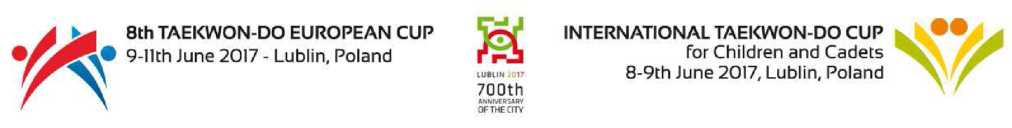 ВНИМАНИЕ! Пожалуйста, обратите внимание, что количество мест в отелях ограничено.Для получения ID карты чемпионата все страны должны подать заявку на размещение в гостинице через нашу Польскую ассоциацию таэквон-до.Те страны и их участники, которые не бронируют проживание в гостинице через Польскую ассоциацию таэквон-до, должны заплатить € 50,00 с человека за получение ID карты соревнования.Процесс бронирования: Шаг 1Заполните и отправьте форму «Заявка на бронирование гостиницы» не позднее 10 апреля 2017 года. После этой даты мы не можем гарантировать места в отеле или вышеуказанные цены.
Отправьте форму по электронной почте: eurocup2017@pztkd.lublin.pl.Организатор проверит ваше бронирование и вышлет вам счет за предоплату в размере 50% от общей суммы за каждого человека, указанного в форме.
Если вы хотите, вы можете заплатить всю сумму за проживание.
Обратите внимание, что бронирование не будет подтверждено до тех пор, пока запрошенная сумма не будет зарегистрирована на счете организатора. Пожалуйста, не забывайте уплачивать трансфертные расходы с вашей стороны, если Оргкомитет должен оплатить стоимость трансфера, тогда вам нужно будет вернуть ее по прибытии.Шаг 2После того, как сумма была учтена, ваше бронирование будет официально принято. Факт бронирования будет подтвержден Ответственному лицу каждой делегации.Шаг 3Баланс проживания (вся сумма за проживание) должен быть оплачен не позднее 30 апреля 2017 года.
Заметка! Все платежи за отеле должны быть сделаны электронным способом на счет организатора в соответствии с установленными сроками. Никакие наличные денежные выплаты не принимаются.Step 4Можно внести небольшие изменения в бронирование проживания в гостинице до 30 апреля 2017 года.
После этой даты невозможно изменить бронирование и использовать форму размещения в качестве базы для расчета стоимости проживания для каждой делегации страны.ПОЖАЛУЙСТА, ПОМНИТЕ!
Из-за высокого туристического сезона и ограниченного количества гостиничных номеров организатор не может гарантировать размещение для тех, которые действуют после 10 апреля 2017 года.Polish Taekwon-Do Association is a member of: International Taekwon-Do Federation,All Europe Taekwon-Do Federation and Association for International Sport for All (TAFISA)6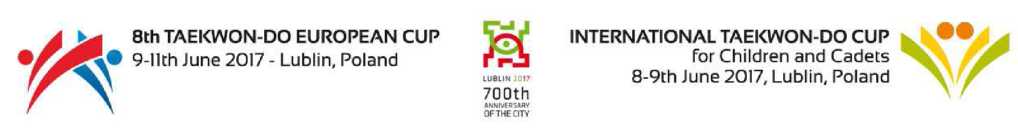 СПОРТСМЕНЫ И ДИВИЗИОНЫ:Спортсмены делятся на следующие дивизионы:Возрастные дивизионы:8ой  Кубок ЕвропыЮНИОРЫ: 14-18 летРожденные между 1999 и2003        Сеньоры: 18 и старшеРожденные в или до 1999Участники, родившиеся в 1999 году, могут принять участие в качестве юниоров или сеньоров, но они должны принять решение до начала турнира, в какой категории они хотели бы участвовать. Смешивание / изменение возрастных групп не допускается! Возраст Международного Кубока по таэквондо для детей и кадетов  Дивизионы:Дети:	10-12 летРожденные между 2005 и 2007        Кадеты:	12-14 летРожденные между 2003 и 2005 годами. Спортсмены, родившиеся в 2003 году, могут принять участие в качестве юниоров в Кубке Европы ИЛИ в качестве кадета в Кубке для детей и кадетов, но они должны решить до турнира, в какой категории они хотели бы участвовать. Смешивание / изменение возрастных групп не допускается!Участники, родившиеся в 2005 году, могут принять участие как кадеты или как дети в Кубке для детей и кадетов, но они должны принять решение до начала турнира, в какой категории они хотели бы участвовать. Смешивание / изменение возрастных групп не допускается!Дивизионы по поясам: a. 8ой Кубок ЕвропыИндивидуалы и/или команды:Цветные пояса – синие и красные пояса (один дивизион)Черные пояса – 1ый ,2ой ,3ий и с 4ый по 6ой даныРазделы:Индивидуальный тульИндивидуальный спаррингКомандный тульКомандный спаррингМодельный спаррингСпортсмены должны соревноваться в разделах, указанных в следующих правилах, и все спортсмены должны быть здоровыми и зарегистрированными в своих национальных ассоциациях или в своей собственной школе.Спортсмены должны иметь  синий пояс или выше и быть старше 14 лет. Polish Taekwon-Do Association is a member of: International Taekwon-Do Federation,All Europe Taekwon-Do Federation and Association for International Sport for All (TAFISA)7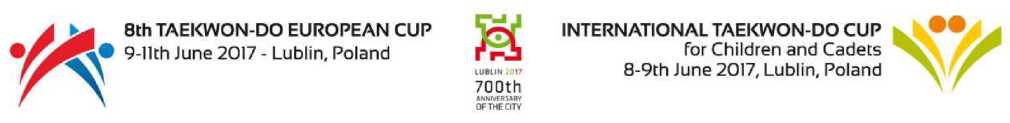 Минимальный возраст 14 лет должен быть достигнут спортсменом в течение 2017 года (минимальный год рождения - 2003 год).В Европейском кубке могут участвовать только клубы и школы, имеющие действующий сертификат  ITF и / или национальные команды, представляющие страны, внесшие ежегодный взнос в AETF.ДИВИЗИОНЫ СОРЕВНОВАНИЯСоревнование делится на ИНДИВИДУАЛЬНЫЕ и КОМАНДНЫЕ.
Переход в следующий круг в Туле, спарринге и модельные спарринге-события будут происходить по пирамидальной системе .КомандыКомандные соревнования среди юниоров и сеньоров делятся на:Туль Мужчины/Женщины Спарринг Мужчины/ЖенщиныКаждая команда может участвовать и в тыле и в спарринге.Спортсмены в спарринге могут быть любого веса.Число спортсменов – Индивидуальные и командные соревнованияКоманды (Мужчины и женщины)Команды могут состоять максимум из десяти (10) участников (не обязательно выбранных из Индивидуальных участников)КомандыМужчиныИз десяти (10) спортсменов в туле может участвовать минимум 5 спортсменов + 1 резерв (необязательно).
Из десяти (10) участников соревнований в спарринге могут участвовать не менее 3 и не более 5 спортсменов + 1 резерв (необязательно).ЖенщиныИз десяти (10) спортсменов в туле может участвовать минимум 5 спортсменов + 1 резерв (необязательно).
Из десяти (10) участников соревнований в спарринге могут участвовать не менее 3 и не более 5 спортсменов + 1 резерв (необязательно).Замены спортсменов  команды не допускаются, если они указаны для различных командных соревнований.ПРИМЕЧАНИЕ. Если существует более одной команды, представляющей школу / страну, один член команды может участвовать в тулях или спаррингах только в одной команде (команда 1 или команда 2). Поэтому участие, например. В команде 1 по тулям, а команде 2 по спаррингам не допускается.Дивизионы туляМужчины/женщиныИндивидуальные/командныеPolish Taekwon-Do Association is a member of: International Taekwon-Do Federation,All Europe Taekwon-Do Federation and Association for International Sport for All (TAFISA)8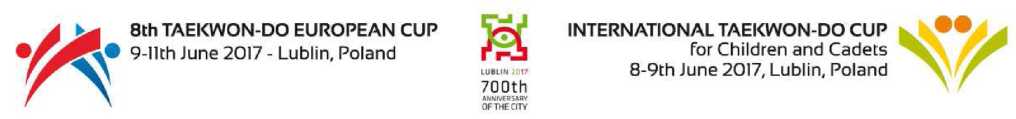 Выбывание – индивидуальные соревнованияБудет использована пирамидальная система выбывания. Спортсмены будут соревноваться 1 к 1 и будут выполнять одновременно один (1) случайно назначенный туль. В полуфиналах и финалах будут два (2) назначенных туля (один из последних трех, и один из всех остальных). Судьи выберут лучшего спортсмена для перехода к следующему кругу.Выполнение и решения - индивидуальныеСиние и красные пояса будут выполнять с синими и красными поясами один из назначенных тулейo	CHON-JI до JOONG-GUN в случае  4 гыпаo	CHON-JI до TOI-GYE в случае  3 гыпаo	CHON-JI до HWA-RANG в случае  2 гыпаo	CHON-JI до CHOONG-MOO в случае  1 гыпа1ый дан будет выполнять с 1ым даном один из назначенных тулей от CHON-JI до GE-BAEK.2ой дан будет выполнять с 2ым даном один из назначенных тулей от CHON-JI до JUCHE.3ий дан будет выполнять с 3им даном один из назначенных тулей от CHON-JI до CHOI-YONG. 4ый, 5-ый and 6-ой даны будут выполнять с  4ым, 5-ым and 6-ым данами один из назначенных тулей от CHON-JI до MOON-MOO.Выбывание – Юниоры и Сеньоры - командыБудет использована пирамидальная система выбывания. Обе команды должны выполнить один (1) свой туль, начиная с полуфинала один (1) назначенный и один (1) свой туль. Судьи выберут лучшую команду, чтобы перейти к следующему кругу.
При жеребьевке назначенный туль удаляется из корзины остальных тулей или в электронном виде и жеребьевка должна выполняться до тех пор, пока не будет определен победитель.Выполнение и решения - КомандыКаждая команда (пять (5) участников) должна выполнить вместе один (1) свой туль, начиная с полуфинала один (1) назначенный и один (1) свой туль.Команды цветных поясовo Свой и назначенный туль, является любым от CHON-JI до туля определенному отдельными категориями тулей выше, согласно самому низкому уровню пояса в команде.Команды черных поясовo Свой и назначенный тули могут быть от CHON-JI до GE-BAEKОни могут выстраиваться в любом формате, который они выбирают, и члены команды могут выполнять движения индивидуально или вместе, по своему усмотрению, но это должно рассматриваться как работа в команде. Например: один член команды не может выполнять движения туля самостоятельно без других членов команды, следующих в унисон.Polish Taekwon-Do Association is a member of: International Taekwon-Do Federation,All Europe Taekwon-Do Federation and Association for International Sport for All (TAFISA)9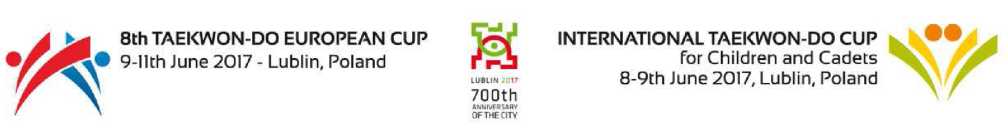 Дивизионы спаррингаИндивидуальныеМужские и женские группы.ВесаДивизионы по весу юниоров (14-18 лет)Мужчины:	Женщины:MICRO до50 kg	                            a. MICRO до 45 kgLIGHT свыше 50 до 56 kg	                                           b. LIGHT свыше 45 до 50 kgMIDDLE свыше 56 до 62 kg	                                        c. MIDDLE свыше 50 до 55 kgLIGHT HEAVY свыше 62 до 68kg	                                d. LIGHT HEAVY свыше 55 до 60kgHEAVY свыше 68 до 75kg	e.	 HEAVY свыше 60 до 65 kgHYPER свыше 75kg	                                   f. HYPER свыше 65 kgДивизионы по весу сеньоров (18 лет и старше)Мужчины:	Женщины:MICRO до57 kg	                            a. MICRO до 50 kgLIGHT свыше 57 до 63 kg	                                           b. LIGHT свыше 50 до 56 kgMIDDLE свыше 63 до 70 kg	                                        c. MIDDLE свыше 56 до 62 kgLIGHT HEAVY свыше 70 до 78kg	                                d. LIGHT HEAVY свыше 62 до 68kgHEAVY свыше 78 до 85kg	e.	 HEAVY свыше 68 до 75 kgHYPER свыше 85kg	                                   f. HYPER свыше 75 kgН.Б   P.S. В индивидуальных спарринг спортсмены должны принимать участие в соревнованиях в зависимости от их веса. Не допускается участие в каком-либо другом весовом классе. Будет использована пирамидальная система выбывания.КомандыЮниоры и/или сеньоры - командыКаждая спарринговая команда (мужчины и / или женщины любого пояса и веса) должна состоять как минимум из трех (3) и максимум из пяти (5) участников и одного (1) резерва (по желанию).Длительность схваток и решения Индивидуалы При выбывании и финалы будут в течение:Черные пояса сеньоры - два (2) раунда по (2) минуты с одноминутным перерывом между раундами.Черные пояса юниоры и Синие / Красные пояса юниоры и сеньоры - (2) раунда по полторы (1,5) минуты с одноминутным перерывом между раундами.Команды:Каждый командный бой будет состоять из одного (1) раунда по две (2) минуты.Polish Taekwon-Do Association is a member of: International Taekwon-Do Federation,All Europe Taekwon-Do Federation and Association for International Sport for All (TAFISA)10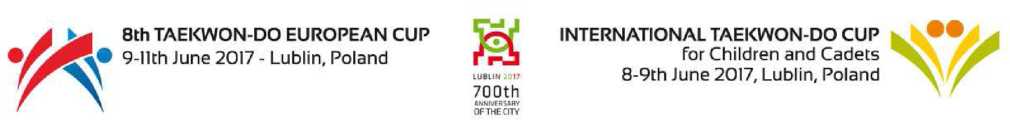 ВНИМАНИЕ!В соответствии с правилами турниров Кубка европейских чемпионов AETF в командных матчах будут применяться следующие решения:("Старые" правила командных спаррингов)Когда (3)	или четыре (4) угловые рефери отдают победу одному из спортсменов то этот спортсмен становиться победителем и к счету команды будет добавлено два (2) очка.Когда три (3) четыре (4) принимают решение о ничьей то к счету команд будет добавлено по одному(1) очку.Когда два (2) угловых рефери отдают победу одному спортсмену (два (2) за одного спортсмена + один (1) за другого + один (1) дает ничью или два (2) giving it as a drawдают ничью), то  спортсмен победитель и будет добавлено два (2) очка к счету команды.Когда два (2) угловых рефери отдают победу одному спортсмену, а два других(2) угловых рефери отдают победу другому спортсмену, то результатом будет ничья и по одному (1) очку будет добавлено к счету команд.Когда все пять (5)	схваток закончены и результатом является ничья, то каждый тренер будет выбирать одного (1) спортсмена для спарринга в экстрараунде две (2) минуты. Команда, чей спортсмен победит, будет победителем.Если в дополнительное время снова будет ничья то победитель будет определяться в схватке до первого технического действия.Когда два (2) угловых рефери отдают победу одному спортсмену в схватке до первого технического действия то этот спортсмен победитель.Модельный спаррингМужчины, женщины и\или смешанные пары (только черные пояса)Юниоры и сеньорыПобедитель модельного спарринга будет определятся по пирамидальной системе.b. Международный Кубок по таэквондо для детей и кадетов Дивизионы:В индивидуальном туле (в спарринге принимается в расчет только вес):Группы 9-8-7     6-5-4 3-2-11ый данРазделы:Индивидуальный тульИндивидуальный спаррингУчастники должны соревноваться в разделах, указанных в данных правилах, и все спортсмены должны быть здоровыми и зарегистрированными в своих национальных ассоциациях или в своей собственной школе.
Спортсмены должны быть не ниже 9-го гыпа или выше и быть старше 10 лет. Минимальный возраст 10 лет должен быть достигнут спортсменом в течение 2017 года (минимальный год рождения 2007 года).Polish Taekwon-Do Association is a member of: International Taekwon-Do Federation,All Europe Taekwon-Do Federation and Association for International Sport for All (TAFISA)11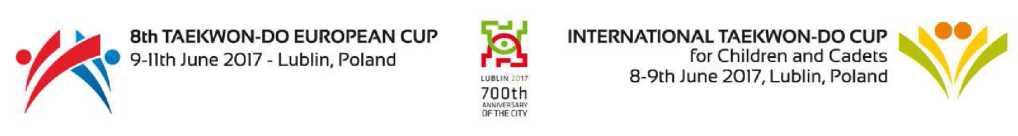 Дивизионы туляДети	КадетыГруппа 9-8-7 гып	Группа 9-8-7 гыпГруппа 6-5-4 гып	Группа 6-5-4 гыпГруппа 3-2-1 гып	Группа 3-2-1 гыпГруппа I. дан	Группа I. данВыбывание - индивидуалыБудет использована пирамидальная система выбывания. Спортсмены будут 1 на 1 выполнять одновременно один (1) назначенный тыль. В полуфиналах и финалах будут два (2) назначенных тыля (один из последних трех и один от всех остальных). Судьи выберут лучшего спортсмена для выхода в следующий круг.Выполнение и решение - индивидуалыНазначенный туль будет один из                   o CHON-JI в случае 9. Гыпа                   o CHON-JI to DAN-GUN в случае 8. гыпа o CHON-JI to DO-SAN в случае 7. гыпа o CHON-JI to WON-HYO в случае 6. гыпа o CHON-JI to YUL-GOK в случае 5. гыпаo CHON-JI to JOONG-GUN в случае 4. гыпа o CHON-JI to TOI-GYE в случае 3. гыпаo CHON-JI to HWA-RANG в случае 2. гыпа o CHON-JI to CHOONG-MOO в случае 1. гыпа o CHON-JI to GE-BAEK в случае 1ого данаДивизионы спаррингаИндивидуалыГруппы мальчиков и девочек.ВесаДетские дивизионы по весу (10-12 лет)Мальчики:	Девочки:До 30 kg	a.	до 24 kgсвыше 30 до 36 kg	b.	свыше	24 до30	kgсвыше 36 до 42 kg	c.	свыше	30 до 36	kgсвыше 42 до 48 kg	d.	свыше	36 до 42	kgсвыше 48 до 54 kg	                                                  e. свыше 42 до 48 kgсвыше 54 kg	f.	свыше 48 kgPolish Taekwon-Do Association is a member of: International Taekwon-Do Federation,All Europe Taekwon-Do Federation and Association for International Sport for All (TAFISA)12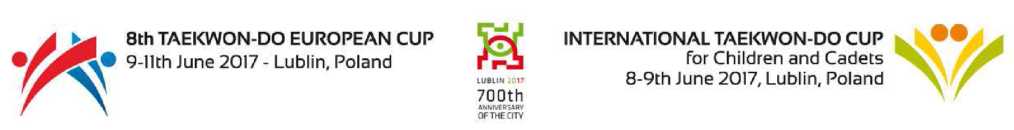 Дивизионы по весу кадетов (12-14 лет)юноши:	девушки:до 36 kg	a. до 30 kgсвыше 36 до 42 kg	b.	свыше 30	до	36 kgсвыше 42 до 48 kg	c.	свыше 36	до	42 kgсвыше 48 до 54 kg	d.	свыше 42	до	48 kgсвыше 54 до 60 kg	e.	свыше 48	до	54 kgсвыше 60 kg	      f. свыше 54 kgP.S.: В индивидуальных спаррингах спортсмены должны принимать участие в соревнованиях в соответствии с их весом. Не допускается участие в любом другом весовом классе. Индивидуальные спарринги должны состоять как минимум из двух (2) участников. В случае только одного (1) участника они должны быть переведены в другую весовую категорию.
Будет использована пирамидальная система выбывания.Длительность схваток и решениеИндивидуальные спарринги при выбывании и финалы будут проводиться в течение двух (2) раундов продолжительностью в полторы (1,5) минуты с одноминутным перерывом между раундами.ПОРЯДОК РАЗРЕШЕНИЯ СПОРОВ ПротестТолько тренер может представить протест, когда похоже что решение нарушает правила.Каждый протест должен быть написан на английском языке на официальной форме протеста и представлен председателю Судейского комитета в течение пяти (5) минут после окончания матча.       Протест должен быть точным и обстоятельным и должен сопровождаться комиссией, которая будет установлена Комитетом турнира в начале каждого турнира, чтобы ограничить такие протесты случаями, когда решения действительно сомнительны.      Только в случаях, когда Судейский комитет положительно принимает протест, сбор возвращается тренеру.В случае протеста победитель не может снова участвовать в соревнованиях до принятия решения Судейским комитетом.ДисквалификацияМенеджеры / Представители Команды или Физические лица, которые упорно спорят с решениями, принятыми Комитетом Турнира, по усмотрению комитета лишить команду, школу или клуб или отдельного человека права выступать от всех дальнейших событиях чемпионата.
Комитет турнира рассмотрит этот вопрос позднее, с тем чтобы принять дальнейшие меры.ФормаДолжностные лица  будут носить одежду согласно требований, изложенные в правилах Судей I.T.F.Участники соревнований должны носить «официально одобренный» добок ИТФ. Пояс должен иметь официальные размеры и указывать степень участника. Женщины-спортсменки могут носить белую футболку под курткой добка.Polish Taekwon-Do Association is a member of: International Taekwon-Do Federation,                          All Europe Taekwon-Do Federation and Association for International Sport for All (TAFISA)13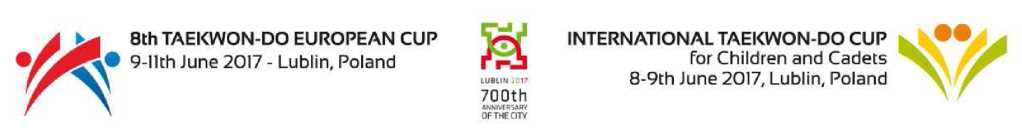 Не обязательно иметь название страны на обороте добка.ДОПУСКАЕТСЯ иметь логотип клуба на добке.Спонсорство разрешено на левой руке размером 5 х 8 см.Защитная экипировкаСпортсмены должны носить:Красные или синие перчатки и футы одобренного образа.Только мальчики должны носить защиту паха под брюками добка.Красный или синий шлем одобренного образца.Капа должна быть прозрачной.Спортсмены могут, на их усмотрение, носить следующее:Защита голени.Протектор на грудь (должен быть одет под куртку добка) (только девушки).Защита паха должна быть одета под брюками добка – только девушки.Все они имеют утвержденный тип, состоящий из эластичного материала с прокладкой из губки или резины и не содержащего ни металла, ни кости, ни твердого пластика или подобного твердого материала, ни использование застежек-молний, кружев или шпилек. Никакое другое защитное или предохранительное оборудование не может быть надето, за исключением особых обстоятельств с одобрения Комитета турнира. Все спортсмены с травмами, которые требуют перевязки или стягивания любого вида, должны удовлетворять требованиям доктора турнира и получать разрешение перед использованием, то есть нельзя использовать ни шпильки, ни твердый материал, ни перевязки дополнительной поддержки, так чтобы это давало преимущество перед другим спортсменом.Нельзя носить украшения, часы или другие предметы, волосы можно закреплять на месте, используя материал только мягкой эластичной природы, никакие зажимы или слайды не допускаются.Ответственность за травмы и страхование - спортсменыВсе участники соревнований должны иметь страховки, так как организаторы турнира не несет ответственности за возможные случайности и / или травмы.ТренераДля индивидуальных или командных соревнований рядом с доянгом будет только один (1) тренер. Во время турнира тренеры должны носить тренировочный костюм, гимнастические ботинки и носить полотенце. Они будут усажены на расстоянии не менее одного (1) метра от доянга. Они не должны вмешиваться в соревнование действием или словами. Только они могут представить официальный протест.
Несоблюдение вышеуказанных правил может привести к тому, что тренер будет дисквалифицирован из своей консультативной позиции.Polish Taekwon-Do Association is a member of: International Taekwon-Do Federation,All Europe Taekwon-Do Federation and Association for International Sport for All (TAFISA)14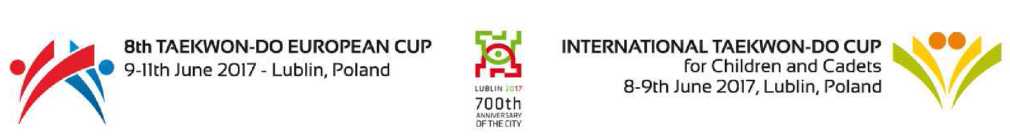 СудьиОргкомитет предоставит полный пансион в отеле **** (включая воду) в течение 5 дней / 4 ночей с 8 июня 2017 года по понедельник 12 июня 2017 года или максимум 2 судей из каждой участвующей школы / клуба / страны (за Не более 50 судей) по следующим критериям:Школа / Клуб / Страна с 0-4 участниками могут аккредитовать 1 Судью (не обязательно)
>    Школа / Клуб / Страна с 5-15 спортсменами должны аккредитовать 1 Судью
>    Школа / Клуб / Страна с более чем 15 участниками должны аккредитовать 2 Судей
>  Школа / Клуб / Страна, которые НЕ аккредитуют Судей, должны заплатить штраф в размере 200,00 евро за каждого отсутствующего судью.Те судьи, которые работают на весь турнир, будут иметь право на суточные. Все заявки на участие в судейской карьере должны быть согласованы с Оргкомитетом. В случае достижения квоты заявки на судей могут быть отменены (без штрафных) даже для команд с 5 и более участниками.
Судьи будут носить требования к одежде в соответствии с правилами судейства ИФТВНИМАНИЕ!Страны должны направить свою заявку в форме UMPIRE («Заявка на участие в Кубке Европы 2017») г-ну Аттиле Солти (soltiattilazsolt@gmail.com) с копией в штаб-квартиру AETF (champ@pztkd.lublin.pl)  не позднее 10 апреля , 2017, чтобы быть принятым в качестве судьи на Кубок Европы 2017 года.Комитет AETF T & U должен предоставить список мест для судейства в польскую ассоциацию таэквон-до  до 20 апреля 2017 г., которая должна позаботиться о необходимом проживании в гостинице.ОБЪЯВЛЕНИЯБудет объявлено, на каком доянге состоится схватка, и участники / команды будет отвечать за нахождение у доянга, с тем чтобы они могли без промедления участвовать в соревнованиях, когда их пригласят. Спортсмены будут вызваны на красную или синюю сторону доянга, они должны быть одетыми в экипировку (например, экипировка для обеспечения безопасности), которая им требуется. Если они не выйдут сразу, то их имя и / или страна будут вызваны во второй раз. Если человек / команда все еще не выходят на доянг в течение одной (1) минуты после второго вызова, они будут дисквалифицированы.Контроль экипировкиПроверка добка и / или экипировки спортсменов будет проводиться за пределами доянга, чтобы убедиться, что они имеют официально утвержденный тип и не имеют дефектов. Если какой-либо элемент(ы) не будет удовлетворительным, то они должны быть заменены. У участника / команды есть максимум три (3) минуты, чтобы изменить то, что требуется, после чего они будут дисквалифицированы и победа будет присуждена сопернику в случае необходимости.Polish Taekwon-Do Association is a member of: International Taekwon-Do Federation,All Europe Taekwon-Do Federation and Association for International Sport for All (TAFISA)15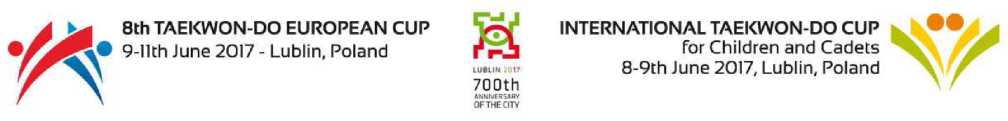 НАГРАДЫ (Юниоры и Сеньоры)ИндивидуалыПобедители , занявшие 1ое, 2ое и два (2) 3их награждаются медалями, 1оу майкой Лучший индивидуальный девушка/юноша спортсмен, памятный подарок и майка Лучший индивидуальный мужчина/женщина спортсмен сеньор  Команды1ое , 2ое и два (2) 3их места победители награждаются медалями Общий победитель клуба / школы1ое, 2ое и 3е места победители награждаются медалями Общий победитель клуба / школы сеньоры1ое, 2ое и 3е места победители награждаются подарками Общий победитель клуба / школы 1ое, 2ое and 3е места победители награждаются подарками победитель клуба / школыЛучшая школа будет выбрана согласно очковой классификации.Далее: Категория цветных поясов:1st место - 3 очка 2nd место - 2 очка3rd место - 1 очко Категория черных поясов:1st место - 5 очков2n место - 3 очка      3rd место - 2 очкаБудут учитываться все очки от индивидуальных и командных соревнований (Мужчины и Женщины), за исключением тех, где менее 4 участников / команд.Награды (Дети и кадеты)Индивидуалы1ое , 2ое и два (2) 3их места победители будут награждены медалями, 1ое майкой Лучший индивидуальный спортсмен мальчик/девочка среди детей, Подарок и майка Лучший индивидуальный спортсмен мальчик/девочка среди кадетов, Подарок и майка Лучшая школа/клуб среди детей1ое, 2ое и 3е место победители награждаются подарком Лучшая школа/клуб среди кадетов1ое, 2ое и 3е место победители нашграждаются подарком Лучший школа/клуб1ое, 2ое и 3е место победители награждаются подаркомЛучшая школа будет выбрана согласно очковой классификации:Категории детей и кадетов:1s место - 3 очка 2nd место - 2 очка 3rd место - 1 очкоБудут учитываться все очки от индивидуальных и командных соревнований (дети и кадеты), за исключением тех, где менее 4 участников / команд.Выбывание в туле и спарринге  events будет проводится по пирамидальной системе, Специальная техника по очковой системе.Polish Taekwon-Do Association is a member of: International Taekwon-Do Federation,All Europe Taekwon-Do Federation and Association for International Sport for All (TAFISA)16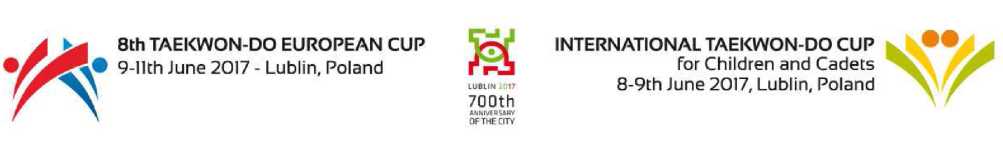 ВИЗАСтранам, которые нуждаются в визе для въезда в Польшу, следует как можно скорее обратиться за помощью в посольство Польши в своей стране. Пошлите копию официального приглашения в Посольство Польши и руководителю группы поездки список с именами лиц, совершающих поездку, даты рождения, даты выдачи паспорта и истечения срока действия.
Важно! Также пришлите копию этого списка на адрес электронной почты: eurocup17@pztkd.lublin.plВалютаПольский злотый (PLN)Важные даты10ое Апреля 2017 - Первый крайний срок для всех бронирований размещения 10ое Апреля, 2017 – Крайний срок для оплаты 50% бронирования 30ое Апреля, 2017 – Последняя дата изменений по бронированию 290е Мая, 2017 – Крайний срок онлайн регистрации 2ое июня, 2017 – Публикация жеребьевки в интернетеПредварительное расписаниеЧетверг, 8ое июня, 2017Прибытие команд, регистрация участников детей и кадетов Пятница, 9ое июня, 2017Соревнование детей и кадетовРегистрация и взвешивание участников Европейского КубкаСуббота, 10ое июня, 2017Кубок Европы среди юниоров и сеньоровЦеремония открытия и финальные Гала Европейского КубкаВоскресенье, 11ое июня, 2017Кубок Европы среди юниоров и сеньоровЦеремония закрытия Кубка ЕвропыКонтактируйте с Организационным комитетом 8ого Кубка Европы в Польше (Проживание, транспорт):eurocup2017@pztkd.lublin.plПо вопросам судейства контактируйте с:Mr. Attila Solti (AETF Tournament and Umpire Committee Member): soltiattilazsolt@gmail.comБудет приятно скоро увидеть Вас в Люблине, Польша в июне 2017!Polish Taekwon-Do Association is a member of: International Taekwon-Do Federation,All Europe Taekwon-Do Federation and Association for International Sport for All (TAFISA)17Тип комнатыMotel PZMHotelsLublin***VictoriaHotel***CampanilleHotel***GrandHotelLublinianka***/** * *одноместная39 Euro—55 Euro55 Euro90 Euroдвухместная37 Euro45 Euro45 Euro45 Euro60 EuroТрехместная35 Euro40 Euro40 Euro——